Nomas līguma 1.pielikums Plāns 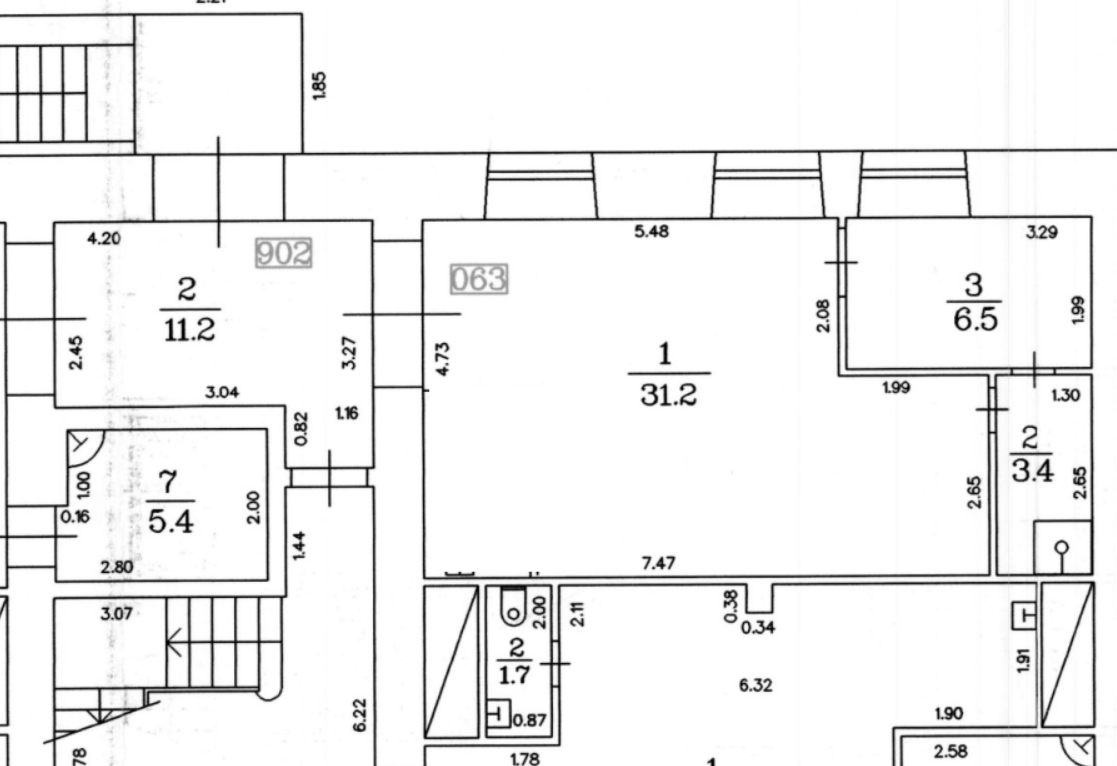 